*الاسم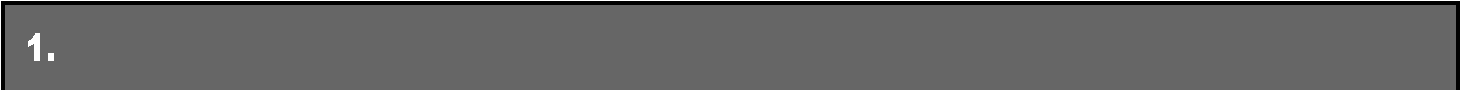 *البلد:2. إنفاذ الإتفاقية الدولية لوقاية النباتات – قسم أ: أحكام عامةيرجى التقييم ومن ثم أعط ملاحظة عن إنفاذ بلدكم للمسؤوليات الأساسية والمهام الرئيسة المحددة في الإتفاقيةإنفاذ الأحكام العامة المرتبطة بالترتيبات الإدارية القطرية لوقاية النباتات*هل قام بلدكم بإنشاء منظمة إقليمية رسمية مفردة لوقاية النباتاتmljنعمmlj                   جزئياًml  لا mljعبر البوابة الدولية الإلكترونية للصحة النباتية فقطيرجى إعطاء مزيد من التفاصيل*هل نشرت المنظمة القطرية لوقاية النباتات الخاصة ببلدك وصفاً لمنظمتها القطرية الرسمية لوقاية النباتات على البوابة الدولية الإلكترونية للصحة النباتية؟mljنعمmlj    لاmljجزئياًيرجى إعطاء مزيد من التفاصيل56*هل قدمت المنظمة القطرية لوقاية النباتات الخاصة ببلدك تغييرات على منظمتها القطرية الرسمية لوقاية النباتات وأعلمت أمانة الإتفاقية – من خلال البوابة الدولية الإلكترونية للصحة النباتية؟mljنعمmlj    لاmljجزئياًيرجى إعطاء مزيد من التفاصيل56*هل قدمت منظمتك القطرية لوقاية النباتات وصفاً لترتيباتها التنظيمية لوقاية النباتات لطرف متعاقد آخر، عند الطلب؟mljنعمmlj    لاmljجزئياًيرجى إعطاء مزيد من التفاصيل563. إنفاذ الإتفاقية الدولية لوقاية النباتات. القسم ب. مسؤوليات المنظمة القطرية لوقاية النباتاتيرجى الإشارة إلى المدى الذي يتم فيه إنفاذ المنظمة القطرية لوقاية النباتات الخاصة ببلدك لمسؤولياتها. (بالإشارة إلى الأنشطة المنفذه في ظل سلطة المنظمة القطرية لوقاية النباتات) *إصدار شهادات الصحة النباتية (المادة الرابعة، 2أ)تنفيذ كامل	تنفيذ متوسط	تنفيذ ضعيف	غير منفذnmlkj	nmlkjjklmnnmlkjيرجى إعطاء مزيد من التفاصيل*مراقبة النباتات وبيئة النمو الخاصة بها (المادة الرابعة، 2ب)تنفيذ كامل	تنفيذ متوسط	تنفيذ ضعيف	غير منفذnmlkj	nmlkjjklmnnmlkjيرجى إعطاء مزيد من التفاصيل*تفتيش شحنات النباتات /المنتجات النباتية المتحركة في التجارة الدولية (المادة الرابعة، جـ)تنفيذ كامل	تنفيذ متوسط	تنفيذ ضعيف	غير منفذnmlkj	nmlkjjklmnnmlkjيرجى إعطاء مزيد من التفاصيل*معالجة الشحنات (المادة الرابعة، 2د)تنفيذ كامل	تنفيذ متوسط	تنفيذ ضعيف	غير منفذnmlkj	nmlkjjklmnnmlkjيرجى إعطاء مزيد من التفاصيل*حماية المناطق المهددة (المادة الرابعة، 2هـ) تنفيذ كامل	تنفيذ متوسط	تنفيذ ضعيف	غير منفذnmlkj	nmlkjjklmnnmlkjيرجى إعطاء مزيد من التفاصيل*تعيين المناطق الخالية من الآفات والمناطق التي ينخفض فيها انتشار الآفات والمحافظة عليها ومراقبتهاتنفيذ كامل	تنفيذ منتوسط	تنفيذ ضعيف	غير منفذnmlkj	nmlkjjklmnnmlkjيرجى إعطاء مزيد من التفاصيل*القيام بتحليل مخاطر الآفات (المادة الرابعة، الفقرةو)تنفيذ كامل	تنفيذ متوسط	تنفيذ ضعيف	غير منفدnmlkj	nmlkjjklmnnmlkjيرجى إعطاء مزيد من التفاصيل* ضمان أمن الصحة النباتية للشحنات من خلال إجراءات مناسبة (المادة الرابعة، 2ز) تنفيذ كامل	تنفيذ متوسط	تنفيذ ضعيف	غير منفذnmlkj	nmlkjjklmnnmlkjيرجى إعطاء مزيد من التفاصيل* تنمية وتدريب الموظفين (المادة الرابعة، 2ح)تنفيذ كامل	تنفيذ متوسط	تنفيذ ضعيف	غير منفذnmlkj	nmlkjjklmnnmlkjيرجى إعطاء مزيد من التفاصيل4. إنفاذ الإتفاقية الدولية لوقاية النباتات القسم جـ المسؤوليات الرئيسة والمهام الأساسيةيرجى تقييم المدى الذي تؤمن فيه المنظمة القطرية لوقاية النباتات لبلدك دعماً لتوزيع المعلومات المتعلقة بالتالي:  *توزيع المعلومات المتعلقة بالآفات الخاضعة للوائح وأساليب منعها ومكافحتها (المادة الرابعة ، 3أ)قوي جداً	قوي	متوسط	ضعيف	أبداّnmlkj	nmlkjjklmnnmlkj	nmlkjيرجى إعطاء مزيد من التفاصيل56*البحث والتحقيق في مجال وقاية النباتات (المادة الرابعة، 3ب)يرجى إعطاء مزيد من التفاصيل* إصدار شهادات الصحة النباتية (المادة الرابعة، 3جـ)66*تأدية مهام أخرى كما تتطلبها الإتفاقية (المادة الرابعة، 3د)565. إنفاذ الإتفاقية الدولية لوقاية النباتات.- القسم ديرجى التقييم وإعطاء ملاحظات بعد ذلك عن إنفاذ بلدك للمسؤوليات الرئيسية والمهام الأساسية التي حددتها الإتفاقية.المادة الخامسة – إصدار شهادات الصحة النباتية – يرجى الإشارة إلى مستوى تنفيذ إصدار شهادات الصحة النباتية *توجد ترتيبات قائمة لتمكين إصدار شهادات الصحة النباتية (المادة الخامسة، 1)*إصدار شهادات الصحة النباتية يرتكز على التفتيش والأنشطة المرتبطة (المادة 5، 2)*شهادات الصحة النباتية يصدرها موظفون عموميون مؤهلين فنياً ومأذونون من منظمة قطرية رسمية لوقاية النباتات (المادة الخامسة، 2أ) قوي جداً	قوي	متوسط	ضعيف	أبداًnmlkj	nmlkjjklmnnmlkj	nmlkjأخرى (يرجى التحديد)*متطلبات الإعلانات الإضافية محدودة على تلك المبررة فنياً (المادة الخامسة، 2أ)ملاحظات عامة6. إنفاذ الإتفاقية الدولية لوقاية النباتات – القسم هـيرجى التقييم وإعطاء ملاحظات بعد ذلك عن إنفاذ بلدك للمسؤوليات الرئيسية والمهام الأساسية التي حددتها الإتفاقية.المادة السابعة – الإشتراطات فيما يخص المستوردات*يتم القيام بتحليل مخاطر الآفات (PRA)* تدابير الصحة النباتية مبررة فنياً*متطلبات وقيود ومحظورات الصحة النباتية متاحة علناً للأطراف المتعاقدة* نقاط الدخول المعينة متاحة علناً للأطراف المتعاقدةيرجى إعطاء مزيد من التفاصيل* التفتيش وتدابير الصحة النباتية الأخرى تجري بالسرعة الممكنة يرجى إعطاء مزيد من التفاصيل*التفتيش وغيره من إجراءات الصحة النباتية تعطى أولوية وتنجز مع إيلاء الإعتبار الواجب لسرعة عطبها. (المادة الخامسة، 2هـ)*يتم إعلام الأطراف المتعاقد المصدرة بالحالات المهمة من عدم الإمتثال أثناء إصدار شهادات الصحة النباتية مثل كشف آفة خاضعة للوائح، أوجه القصور أو عدم وجود شهادة*التحقيق في حالات مهمة من عدم الإمتثال التي أبلغ عنها طرف متعاقد.*يتم إبلاغ نتيجة التحقيقات عن حالات مهمة من عدم الإمتثال إلى الطرف المتعاقد المعني*يتم تعديل تدابير الصحة النباتية حالاً عندما تكون مبررة فنياً لمعالجة مخاطر الصحة النباتية* تطوير معلومات وضع الآفة، والمحافظة عليها وإتاحتها7. إنفاذ الإتفاقية الدولية لوقاية النباتات – القسم و .يرجى التقييم وإعطاء ملاحظات بعد ذلك عن إنفاذ بلدك للمسؤوليات الرئيسية والمهام الأساسية التي حددتها الإتفاقية.المادة الثامنة – التعاون الدولي – يرجى الإشارة إلى مستوى تنفيذ الأنشطة التاليوملاحظات عامة* المشاركة في حملات دولية لمكافحة الآفات التي قد تهدد الإنتاج المحصولي جدياًملاحظات عامة* تقديم معلومات فنية وبيولوجية لتحليل مخاطر الآفات* نقطة الإتصال معينة ومعلنة على البوابة الدولية الإلكترونية للصحة النباتيةملاحظات عامة*التعاون في تبادل المعلومات – وعلى وجه الخصوص الإبلاغ عن حدوث، تفشي أو الآفات الي قد تكون ذات خطر محتململاحظات عامةISPM No. 14 (2002) The use of integrated measures in a systems approach for pest risk managementISPM No. 15 (2009) Guidelines for regulating wood packaging material in international trademljnmlkjjlmjklmnmlj	mljnmlkj	nmlkjISPM No. 16 (2002) Regulated non­quarantine pests: concept and applicationmlj	mlj	mlj	mljISPM No. 17 (2002) Pest reportingnmlkjjklmnnmlkj	nmlkjISPM No. 18 (2003) Guidelines for the use of irradiation as a phytosanitary measuremlj	mlj	mlj	mljISPM No. 19 (2003) Guidelines on lists of regulated pestsnmlkjjklmnnmlkj	nmlkjISPM No. 20 (2004) Guidelines for a phytosanitary import regulatory systemmlj	mlj	mlj	mljISPM No. 21 (2004) Pest risk analysis for regulated non­quarantine pestsnmlkjjklmnnmlkj	nmlkjISPM No. 22 (2005) Requirements for the establishment of areas of low pest prevalencemlj	mlj	mlj	mljISPM No. 23 (2005) Guidelines for inspectionnmlkjjklmnnmlkj	nmlkjISPM No. 24 (2005) Guidelines for the determination and recognition of equivalence of phytosanitary measuresmlj	mlj	mlj	mljISPM No. 25 (2006) Consignments in transitnmlkjjklmnnmlkj	nmlkjISPM No. 26 (2006) Establishment of pest free areas for fruit flies (Tephritidae)mlj	mlj	mlj	mljISPM No. 27 (2006) Diagnostic protocols for regulated pestsnmlkjjklmnnmlkj	nmlkjISPM No. 28 (2009) Phytosanitary treatments for regulated pestsmlj	mlj	mlj	mljISPM No. 29 (2007) Recognition of pest free areas and areas of low pest prevalencenmlkjjklmnnmlkj	nmlkjISPM No. 30 (2008) Establishment of areas ofmlj	mlj	mlj	mlj9. المعايير الدولية لتدابير الصحة النباتيةبالنظر إلى المعايير الدولية لتدابير الصحة النباتية الستة وثلاثون المدرجة أدناه،، يرجى اختيار العوامل الرئيسة التي تدعم أو تعيق إنفاذ المعيار الدولي لتدابير الصحة النباتيةالعوامل الرئيسة التي تسهم بدرجة تنفيذ عاليةISPM No. 1 (2006) Phytosanitary principles for the protection of plants and the application of phytosanitary measures in international tradeISPM No. 2 (2007) Framework for pest risk analysisfec	fec	fecceffec	fecceffec	fecISPM No. 3 (2005) Guidelines for the export, shipment, import and release ofbiological control agents and otherbeneficial organismsgfedccdefggfedc	gfedccdefggfedccdefggfedc	gfedcISPM No. 4 (1995) Requirements for the establishment of pest free areasfec	fec	fecceffec	fecceffec	fecISPM No. 5 (2009) Glossary of phytosanitary termsgfedccdefggfedc	gfedccdefggfedccdefggfedc	gfedcISPM No. 6 (1997) Guidelines for surveillancefec	fec	fecceffec	fecceffec	fecISPM No. 7 (1997) Export certification systemgfedccdefggfedc	gfedccdefggfedccdefggfedc	gfedcISPM No. 8 (1998) Determination of pest status in an areafec	fec	fecceffec	fecceffec	fecISPM No. 9 (1998) Guidelines for pest eradication programmesgfedccdefggfedc	gfedccdefggfedccdefggfedc	gfedcISPM No. 10 (1999)Requirements for the establishment of pest free places of production and pest free production sitesISPM  No. 11 (2004) Pest risk analysis for quarantine pests, including  analysis  of environmental risks and living  modified organisms 	f		e	ceffec		10.المعايير الدولية لتدابير الصحة النباتيةبالنظر إلى المعايير الدولية لتدابير الصحة النباتية الستة وثلاثون المدرجة أدناه،، يرجى اختيار العوامل الرئيسة التي تدعم أو تعيق إنفاذ المعيار الدولي لتدابير الصحة النباتيةالعوامل الرئيسة التي تسهم بدرجة تنفيذ عاليةISPM No. 12 (2001) Guidelines for phytosanitary certificatesgfedccdefggfedc	gfedccdefggfedccdefggfedc	gfedcISPM No. 13 (2001) Guidelines for the notification of non­ compliance and emergency actionfec	fec	fecceffec	fecceffec	fecISPM No. 14 (2002) The use of integrated measures in a systems approach for pest risk managementgfedccdefggfedc	gfedccdefggfedccdefggfedc	gfedcISPM No. 15 (2009) Guidelines for regulating wood packaging material in international tradefec	fec	fecceffec	fecceffec	fecISPM No. 16 (2002) Regulated non­ quarantine pests: concept and applicationgfedccdefggfedc	gfedccdefggfedccdefggfedc	gfedcISPM No. 17 (2002) Pest reportingfec	fec	fecceffec	fecceffec	fecISPM No. 18 (2003) Guidelines for the use of irradiation as a phytosanitary measuregfedccdefggfedc	gfedccdefggfedccdefggfedc	gfedcISPM No. 19 (2003) Guidelines on lists of regulated pestsfec	fec	fecceffec	fecceffec	fecISPM No. 20 (2004) Guidelines for a phytosanitary import regulatory systemgfedccdefggfedc	gfedccdefggfedccdefggfedc	gfedcISPM No. 21 (2004) Pest risk analysis for regulated non­quarantine pestsfec	fec	fecceffec	fecceffec	fecISPM No. 22 (2005) Requirements for the establishment of areas of low pest prevalencegfedccdefggfedc	gfedccdefggfedccdefggfedc	gfedcISPM No. 23 (2005)Guidline for ispection	fec	fec	fecceffec	feccef11. المعايير الدولية لتدابير الصحة النباتيةبالنظر إلى المعايير الدولية لتدابير الصحة النباتية الستة وثلاثون المدرجة أدناه،، يرجى اختيار العوامل الرئيسة التي تدعم أو تعيق إنفاذ المعيار الدولي لتدابير الصحة النباتيةالعوامل الرئيسة التي تؤدي إلى درجة عالية من الإنفاذISPM No. 24 (2005) Guidelines for the determination and recognition of equivalence of phytosanitary measuresgfedccdefggfedc	gfedccdefggfedccdefggfedc	gfedcISPM No. 25 (2006) Consignments in transitfec	fec	fecceffec	fecceffec	fecISPM No. 26 (2006) Establishment of pest free areas for fruit flies (Tephritidae)gfedccdefggfedc	gfedccdefggfedccdefggfedc	gfedcISPM No. 27 (2006) Diagnostic protocols for regulated pestsfec	fec	fecceffec	fecceffec	fecISPM No. 28 (2009) Phytosanitary treatments for regulated pestsgfedccdefggfedc	gfedccdefggfedccdefggfedc	gfedcISPM No. 29 (2007) Recognition of pest free areas and areas of low pest prevalencefec	fec	fecceffec	fecceffec	fecISPM No. 30 (2008) Establishment of areas of low pest prevalence for fruit flies (Tephritidae)gfedccdefggfedc	gfedccdefggfedccdefggfedc	gfedcISPM No. 31 (2008) Methodologies for sampling consignmentsfec	fec	fecceffec	fecceffec	fecISPM No. 32 (2009) Categorization of commodities according to their pest riskgfedccdefggfedc	gfedccdefggfedccdefggfedc	gfedcISPM No. 33 (2010) Pest free potato(Solanum spp.)micropropagative material and minitubers for internationl tradefec	fec	fecceffec	fecceffec	fecISPM No. 34 (2010) Design and operation of post­entry quarantine stations for plantsgfedccdefggfedc	gfedccdefggfedccdefggfedc	gfedcISPM No. 35 (2012) 		gfedc 	gfedc 	gfedc 	gfedc 	gfedc 	gfedc  I 	gfedc 	gfedc 	gfedc Systems approach for pest risk management of fruit flies (Tephritidae)ISPM No. 36 (2012) 		gfedc	 gfedc	gfedc 	gfedc	gfedc	gfedc	 gfedc	gfedc	gfedcIntegrated measures for plants  for planting12. المعايير الدولية لتدابير الصحة النباتيةبالنظر إلى المعايير الدولية لتدابير الصحة النباتية الستة وثلاثون المدرجة أدناه،، يرجى اختيار العوامل الرئيسة التي تدعم أو تعيق إنفاذ المعيار الدولي لتدابير الصحة النباتيةالعوامل الرئيسة التي تؤدي إلى درجة إنفاذ منخفضةISPM No. 1 (2006) Phytosanitary principles for the protection of plants and the application of phytosanitary measures in international tradegfedccdefggfedc	gfedccdefggfedccdefggfedc	gfedcISPM No. 2 (2007) Framework for pest risk analysisfec	fec	fecceffec	fecceffec	fecISPM No. 3 (2005) Guidelines for the export, shipment, import and release ofbiological control agents and otherbeneficial organismsgfedccdefggfedc	gfedccdefggfedccdefggfedc	gfedcISPM No. 4 (1995) Requirements for the establishment of pest free areasfec	fec	fecceffec	fecceffec	fecISPM No. 5 (2009) Glossary of phytosanitary termsgfedccdefggfedc	gfedccdefggfedccdefggfedc	gfedcISPM No. 6 (1997) Guidelines for surveillancefec	fec	fecceffec	fecceffec	fecISPM No. 7 (1997) Export certification systemgfedccdefggfedc	gfedccdefggfedccdefggfedc	gfedcISPM No. 8 (1998) Determination of pest status in an areafec	fec	fecceffec	fecceffec	fecISPM No. 9 (1998) Guidelines for pest eradication programmesgfedccdefggfedc	gfedccdefggfedccdefggfedc	gfedcISPM No. 10 (1999) Requirements for the establishment of pest free places ofproduction and pest free production sitesISPM  No. 11 (2004) Pest risk analysis for quarantine pests, including  analysis  of environmental risks and living  modified organisms fec	fecceffec	fec I13. المعايير الدولية لتدابير الصحة النباتيةبالنظر إلى المعايير الدولية لتدابير الصحة النباتية الستة وثلاثون المدرجة أدناه،، يرجى اختيار العوامل الرئيسة التي تدعم أو تعيق إنفاذ المعيار الدولي لتدابير الصحة النباتية العوامل الرئيسة التي تؤدي إلى درجة إنفاذ منخفضةISPM No. 12 (2001) Guidelines for phytosanitary certificatesgfedccdefggfedc	gfedccdefggfedccdefggfedc	gfedcISPM No. 13 (2001) Guidelines for the notification of non­ compliance and emergency actionfec	fec	fecceffec	fecceffec	fecISPM No. 14 (2002) The use of integrated measures in a systems approach for pest risk managementgfedccdefggfedc	gfedccdefggfedccdefggfedc	gfedcISPM No. 15 (2009) Guidelines for regulating wood packaging material in international tradefec	fec	fecceffec	fecceffec	fecISPM No. 16 (2002) Regulated non­ quarantine pests: concept and applicationgfedccdefggfedc	gfedccdefggfedccdefggfedc	gfedcISPM No. 17 (2002) Pest reportingfec	fec	fecceffec	fecceffec	fecISPM No. 18 (2003) Guidelines for the use of irradiation as a phytosanitary measuregfedccdefggfedc	gfedccdefggfedccdefggfedc	gfedcISPM No. 19 (2003) Guidelines on lists of regulated pestsfec	fec	fecceffec	fecceffec	fecISPM No. 20 (2004) Guidelines for a phytosanitary import regulatory systemgfedccdefggfedc	gfedccdefggfedccdefggfedc	gfedcISPM No. 21 (2004) Pest risk analysis for regulated non­ quarantine pestsfec	fec	fecceffec	fecceffec	fecISPM No. 22 (2005) Requirements for the establishment of areasgfedccdefggfedc	gfedccdefggfedccdefggfedc	gfedcof low pest prevalenceISPM No. 23 (2005) Guidelines for inspectionr	r	r	r 	r 	r	r: 	r 	r 14. المعايير الدولية لتدابير الصحة النباتيةبالنظر إلى المعايير الدولية لتدابير الصحة النباتية الستة وثلاثون المدرجة أدناه،، يرجى اختيار العوامل الرئيسة التي تدعم أو تعيق إنفاذ المعيار الدولي لتدابير الصحة النباتية العوامل الرئيسة التي تؤدي إلى درجة إنفاذ منخفضةISPM No. 24 (2005) Guidelines for the determination and recognition of equivalence of phytosanitary measuresgfedccdefggfedc	gfedccdefggfedccdefggfedc	gfedcISPM No. 25 (2006) Consignments in transitfec	fec	fecceffec	fecceffec	fecISPM No. 26 (2006) Establishment of pest free areas for fruit flies (Tephritidae)gfedccdefggfedc	gfedccdefggfedccdefggfedc	gfedcISPM No. 27 (2006) Diagnostic protocols for regulated pestsfec	fec	fecceffec	fecceffec	fecISPM No. 28 (2009) Phytosanitary treatments for regulated pestsgfedccdefggfedc	gfedccdefggfedccdefggfedc	gfedcISPM No. 29 (2007) Recognition of pest free areas and areas of low pest prevalencefec	fec	fecceffec	fecceffec	fecISPM No. 30 (2008) Establishment of areas of low pest prevalence for fruit flies (Tephritidae)gfedccdefggfedc	gfedccdefggfedccdefggfedc	gfedcISPM No. 31 (2008) Methodologies for sampling consignmentsfec	fec	fecceffec	fecceffec	fecISPM No. 32 (2009) Categorization of commodities according to their pest riskgfedccdefggfedc	gfedccdefggfedccdefggfedc	gfedcISPM No. 33 (2010) Pest free potato (Solanum spp.) micropropagative material and minitubers for internationl tradefec	fec	fecceffec	fecceffec	fecISPM No. 34 (2010) Design and operation ofgfedccdefggfedc	gfedccdefggfedccdefggfedc	gfedcpost­entry quarantine stations for plantsISPM No. 35 (2012) Systems approach for pest risk management of fruit flies (Tephritidae)fec	fec	fecceffec	fecceffec	fecISPM No. 36 (2012) Integrated measures for plants for growinggfedccdefggfedc	gfedccdefggfedccdefggfedc	gfedcISPM No. 14 (2002) The use of integrated measures in a systems approach for pest risk managementISPM No. 15 (2009) Guidelines for regulating wood packaging material in international trademljnmlkjjlmjklmnmlj	mljnmlkj	nmlkjISPM No. 16 (2002) Regulated non­quarantine pests: concept and applicationmlj	mlj	mlj	mljISPM No. 17 (2002) Pest reportingnmlkjjklmnnmlkj	nmlkjISPM No. 18 (2003) Guidelines for the use of irradiation as a phytosanitary measuremlj	mlj	mlj	mljISPM No. 19 (2003) Guidelines on lists of regulated pestsnmlkjjklmnnmlkj	nmlkjISPM No. 20 (2004) Guidelines for a phytosanitary import regulatory systemmlj	mlj	mlj	mljISPM No. 21 (2004) Pest risk analysis for regulated non­quarantine pestsnmlkjjklmnnmlkj	nmlkjISPM No. 22 (2005) Requirements for the establishment of areas of low pest prevalencemlj	mlj	mlj	mljISPM No. 23 (2005) Guidelines for inspectionnmlkjjklmnnmlkj	nmlkjISPM No. 24 (2005) Guidelines for the determination and recognition of equivalence of phytosanitary measuresmlj	mlj	mlj	mljISPM No. 25 (2006) Consignments in transitnmlkjjklmnnmlkj	nmlkjISPM No. 26 (2006) Establishment of pest free areas for fruit flies (Tephritidae)mlj	mlj	mlj	mljISPM No. 27 (2006) Diagnostic protocols for regulated pestsnmlkjjklmnnmlkj	nmlkjISPM No. 28 (2009) Phytosanitary treatments for regulated pestsmlj	mlj	mlj	mljISPM No. 29 (2007) Recognition of pest free areas and areas of low pest prevalencenmlkjjklmnnmlkj	nmlkjISPM No. 30 (2008) Establishment of areas ofmlj	mlj	mlj	mlj16. المعايير الدولية لتدابير الصحة النبتية5يرجى تحديد التحديات الثلاثة الرئيسة لإنفاذ المعايير الأكثر صلة ببلدك6*يرجى التأشير على المعايير الدولية لتدابير الصحة النباتية التي ترى أنها عالية الأولوية لبلدك كي يقوم بإنفاذها.ceftradeISPM No. 1 (2006) Phytosanitary principles for the protection of plants and the application of phytosanitary measures in internationalfecISPM No. 2 (1995) Guidelines for pest risk analysiscefISPM No. 3 (2005) Guidelines for the export, shipment, import and release of biological control agents and other beneficialorganismsfecISPM No. 4 (1995) Requirements for the establishment of pest free areasfecISPM No. 5 (2006) Glossary of phytosanitary termsfecISPM No. 6 (1997) Guidelines for SurveillancefecISPM No. 7 (1997) Export certification systemfecISPM No. 8 (1998) Determination of pest status in an areafecISPM No. 9 (1998) Guidelines for pest eradication programmescefISPM No. 10 (1999) Requirements for the establishment of pest free places of production and pest free production sitescefISPM No. 11 (2004) Pest risk analysis for quarantine pests including analysis of environmental risks and living modified organismsfecISPM No. 12 (2001) Guidelines for phytosanitary certificatescefISPM No. 13 (2001) Guidelines for the notification of non­compliance and emergency actioncefISPM No. 14 (2002) The use of integrated measures in a systems approach for pest risk managementfecISPM No. 15 (2002) Guidelines for regulating wood packaging material in international tradefecISPM No. 16 (2002) Regulated non­quarantine pests: concept and applicationfecISPM No.17 (2002) Pest reportingcefISPM No. 18 (2003) Guidelines for the use of irradiation as a phytosanitary measurefecISPM No. 19 (2003) Guidelines on lists of regulated pestsfecISPM No. 20 (2004) Guidelines for a phytosanitary import regulatory systemfecISPM No. 21 (2004) Pest risk analysis for regulated non­quarantine pestscefISPM No. 22 (2005) Requirements for the establishment of areas of low pest prevalencefecISPM No. 23 (2005) Guidelines for inspectioncefISPM No. 24 (2005) Guidelines for the determination and recognition of equivalence of phytosanitary measuresfecISPM No. 25 (2006) Consignments in transitfecISPM No. 26 (2006) Establishment of pest free areas for fruit flies (tephritidae)fecISPM No. 27 (2006) Diagnostic protocols for regulated pestsfecISPM No. 28 (2007) Phytosanitary treatments for regulated pestscefISPM No. 28 part 1 (2009) Phytosanitary treatments (2007): Irradiation treatment for Anastrepha ludenscefISPM No. 28 part 2 (2009) Phytosanitary treatments (2007): Irradiation treatment for Anastrepha obliquacefISPM No. 28 part 3 (2009) Phytosanitary treatments (2007): Irradiation treatment for Anastrepha serpentinacefISPM No. 28 part 4 (2009) Phytosanitary treatments (2007): Irradiation treatment for Bactrocera jarvisicefISPM No. 28 part 5 (2009) Phytosanitary treatments (2007): Irradiation treatment for Bactrocera tryonicefISPM No. 28 part 6 (2009) Phytosanitary treatments (2007): Irradiation treatment for Cydia pomonellacefISPM No. 28 part 7 (2009) Phytosanitary treatments (2007): Irradiation treatment for fruit flies of the family Tephritidae (generic)cefISPM No. 28 part 8 (2009) Phytosanitary treatments (2007): Irradiation treatment for Rhagoletis pomonellacefISPM No. 28 part 9 (2010) Phytosanitary treatments (2007): Irradiation treatment for Conotrachelus nenupharcefISPM No. 28 part 10 (2010) Phytosanitary treatments (2007): Irradiation treatment for Grapholita molestacefISPM No. 28 part 11 (2010) Phytosanitary treatments (2007): Irradiation treatment for Grapholita molesta under hypoxiacefISPM No. 28 part 12 (2011) Phytosanitary treatments (2007): Irradiation treatment for Cylas formicarius elegantuluscefISPM No. 28 part 13 (2011) Phytosanitary treatments (2007): Irradiation treatment for Euscepes postfasciatuscefISPM No. 28 part 14 (2011) Phytosanitary treatments (2007): Irradiation treatment for Ceratitis capitatacefISPM No. 29 (2007) Recognition of pest free areas and areas of low pest prevalencecefISPM No. 30 (2008) Establishment of areas of low pest prevalence for fruit flies (Tephritidae)fecISPM No. 31 (2009) Methodologies for sampling of consignmentsfecISPM No. 32 (2009) Categorization of commodities according to their pest riskcefISPM No. 33 (2010) Pest free potato (Solanum spp.) micropropagative material and minitubers for international tradecefISPM No. 34 (2010) Design and operation of post­entry quarantine stations for plantscefISPM No. 35 (2012) Systems approach for pest risk management of fruit flies (Tephritidae)fecISPM No. 36 (2012) Integrated measures for plants for planting----------------------------------17. شكراً لمساهمتك فريق تغذية الخلاصات المبسطة IRSS 	إذا كانت لديك أية مقترحات عن كيفية تحسين الدراسة الإستقصائية التي أكملتها للتو. يرجى وصف ذلك أدناه 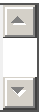 قوي جداًقويمتوسطضعيفأبداًNmlkjnmlkjjklmnnmlkjnmlkjقوي جداًقويمتوسطضعيفأبداًNmlkjnmlkjjklmnnmlkjnmlkjيرجى إعطاء مزيد من التفاصيلقوي جداًقويمتوسطضعيفأبداًNmlkjnmlkjjklmnnmlkjnmlkjيرجى إعطاء مزيد من التفاصيلقوي جداًقويمتوسطضعيفأبداًNmlkjnmlkjjklmnnmlkjnmlkjيرجى إعطاء مزيد من التفاصيلقوي جداًقويمتوسطضعيفأبداًNmlkjnmlkjjklmnnmlkjnmlkjيرجى إعطاء مزيد من التفاصيلقوي جداًقويمتوسطضعيفأبداًnmlkjnmlkjjklmnnmlkjnmlkjقوي جداًقويمتوسطضعيفأبداًnmlkjnmlkjjklmnnmlkjnmlkjيرجى إعطاء مزيد من التفاصيلقوي جداًقويمتوسطضعيفأبداًnmlkjnmlkjjklmnnmlkjnmlkjيرجى إعطاء مزيد من التفاصيلقوي جداَقويمتوسطضعيفأبداًnmlkjnmlkjjklmnnmlkjnmlkjيرجى إعطاء مزيد من التفاصيلقوي جداَقويمتوسطضعيفأبداًNmlkjnmlkjjklmnnmlkjNmlkjيرجى إعطاء مزيد من التفاصيليرجى إعطاء مزيد من التفاصيلقوي جداَقويمتوسطضعيفأبداًnmlkjnmlkjjklmnnmlkjnmlkjقوي جداَقويمتوسطضعيفأبداًNmlkjnmlkjjklmnnmlkjnmlkjيرجى إعطاء مزيد من التفاصيلقوي جداًقويمتوسطضعيفأبداًNmlkjnmlkjjklmnnmlkjnmlkjيرجى إعطاء مزيد من التفاصيلقوي جداًقويمتوسطضعيفأبداًNmlkjnmlkjjklmnnmlkjnmlkjيرجى إعطاء مزيد من التفاصيلقوي جداًقويمتوسطضعيفأبداًNmlkjnmlkjjklmnnmlkjnmlkjيرجى إعطاء مزيد من التفاصيلقوي جداًقويمتوسطضعيفأبداًNmlkjnmlkjjklmnnmlkjnmlkjيرجى إعطاء مزيد من التفاصيلقوي جداًقويمتوسطضعيفأبداًNmlkjnmlkjjklmnnmlkjnmlkjيرجى إعطاء مزيد من التفاصيلقوي جداًقوي جداًقويقويمتوسطمتوسطضعيفضعيفأبداًأبداًNmlkjNmlkjnmlkjnmlkjjklmnjklmnnmlkjnmlkjnmlkjnmlkjقوي جداًقويمتوسطضعيفأبداًNmlkjnmlkjjklmnnmlkjnmlkjقوي جداًقويمتوسطضعيفأبداًNmlkjnmlkjjklmnnmlkjnmlkjملاحظات عامةقوي جداًقويمتوسطضعيفأبداًNmlkjnmlkjjklmnnmlkjnmlkjقوي جداًقويمتوسطضعيفأبداًnmlkjnmlkjjklmnnmlkjnmlkj8. المعايير الدولية لتدابير الصحة النباتية8. المعايير الدولية لتدابير الصحة النباتية8. المعايير الدولية لتدابير الصحة النباتيةبالنظر إلى المعايير الدولية لتدابير الصحة النباتية الستة وثلاثون المدرجة أدناه،، يرجى *يرجى تقدير الدرجة الخاصة بك لإنفاذ المعيار الدولي التالي لتدابير الصحة النباتيةISPM No. 1 (2006)	nmlkj	nmlkj	nmlkj	nmlkjPhytosanitary principles for the protection of plantsand the application of phytosanitary measures in international tradeISPM No. 2 (2007)	mlj	mlj	mlj	mljFramework for pest risk analysisISPM No. 3 (2005)	nmlkj	nmlkj	nmlkj	nmlkjGuidelines for the export, shipment, import and release of biological control agents and other beneficial organismsISPM No. 4 (1995)	mlj	mlj	mlj	mljRequirements for the establishment of pest free areasISPM No. 5 (2009)	nmlkj	nmlkj	nmlkj	nmlkjGlossary of phytosanitary termsISPM No. 6 (1997)	mlj	mlj	mlj	mljGuidelines for surveillanceISPM No. 7 (1997) Export	nmlkj	nmlkj	nmlkj	nmlkjcertification systemISPM No. 8 (1998)	mlj	mlj	mlj	mljDetermination of pest status in an areaISPM No. 9 (1998)	nmlkj	nmlkj	nmlkj	nmlkjGuidelines for pest eradication programmesISPM No. 10 (1999)	mlj	mlj	mlj	mljRequirements for the establishment of pest free places of production and pest free production sitesISPM No. 11 (2004) Pest	nmlkj	nmlkj	nmlkj	nmlkjrisk analysis for quarantine pests, including analysis of environmental risks and living modified organismsISPM No. 12 (2001)	mlj	mlj	mlj	mljGuidelines for phytosanitary certificatesبالنظر إلى المعايير الدولية لتدابير الصحة النباتية الستة وثلاثون المدرجة أدناه،، يرجى *يرجى تقدير الدرجة الخاصة بك لإنفاذ المعيار الدولي التالي لتدابير الصحة النباتيةISPM No. 1 (2006)	nmlkj	nmlkj	nmlkj	nmlkjPhytosanitary principles for the protection of plantsand the application of phytosanitary measures in international tradeISPM No. 2 (2007)	mlj	mlj	mlj	mljFramework for pest risk analysisISPM No. 3 (2005)	nmlkj	nmlkj	nmlkj	nmlkjGuidelines for the export, shipment, import and release of biological control agents and other beneficial organismsISPM No. 4 (1995)	mlj	mlj	mlj	mljRequirements for the establishment of pest free areasISPM No. 5 (2009)	nmlkj	nmlkj	nmlkj	nmlkjGlossary of phytosanitary termsISPM No. 6 (1997)	mlj	mlj	mlj	mljGuidelines for surveillanceISPM No. 7 (1997) Export	nmlkj	nmlkj	nmlkj	nmlkjcertification systemISPM No. 8 (1998)	mlj	mlj	mlj	mljDetermination of pest status in an areaISPM No. 9 (1998)	nmlkj	nmlkj	nmlkj	nmlkjGuidelines for pest eradication programmesISPM No. 10 (1999)	mlj	mlj	mlj	mljRequirements for the establishment of pest free places of production and pest free production sitesISPM No. 11 (2004) Pest	nmlkj	nmlkj	nmlkj	nmlkjrisk analysis for quarantine pests, including analysis of environmental risks and living modified organismsISPM No. 12 (2001)	mlj	mlj	mlj	mljGuidelines for phytosanitary certificatesبالنظر إلى المعايير الدولية لتدابير الصحة النباتية الستة وثلاثون المدرجة أدناه،، يرجى *يرجى تقدير الدرجة الخاصة بك لإنفاذ المعيار الدولي التالي لتدابير الصحة النباتيةISPM No. 1 (2006)	nmlkj	nmlkj	nmlkj	nmlkjPhytosanitary principles for the protection of plantsand the application of phytosanitary measures in international tradeISPM No. 2 (2007)	mlj	mlj	mlj	mljFramework for pest risk analysisISPM No. 3 (2005)	nmlkj	nmlkj	nmlkj	nmlkjGuidelines for the export, shipment, import and release of biological control agents and other beneficial organismsISPM No. 4 (1995)	mlj	mlj	mlj	mljRequirements for the establishment of pest free areasISPM No. 5 (2009)	nmlkj	nmlkj	nmlkj	nmlkjGlossary of phytosanitary termsISPM No. 6 (1997)	mlj	mlj	mlj	mljGuidelines for surveillanceISPM No. 7 (1997) Export	nmlkj	nmlkj	nmlkj	nmlkjcertification systemISPM No. 8 (1998)	mlj	mlj	mlj	mljDetermination of pest status in an areaISPM No. 9 (1998)	nmlkj	nmlkj	nmlkj	nmlkjGuidelines for pest eradication programmesISPM No. 10 (1999)	mlj	mlj	mlj	mljRequirements for the establishment of pest free places of production and pest free production sitesISPM No. 11 (2004) Pest	nmlkj	nmlkj	nmlkj	nmlkjrisk analysis for quarantine pests, including analysis of environmental risks and living modified organismsISPM No. 12 (2001)	mlj	mlj	mlj	mljGuidelines for phytosanitary certificatesISPM No. 13 (2001)	nmlkj	nmlkj	nmlkj	nmlkjGuidelines for the notification of non­ compliance andemergency actionlow pest prevalence forfruit flies (Tephritidae)ISPM No. 31 (2008)nmlkjjklmnnmlkjnmlkjMethodologies forsampling consignmentsISPM No. 32 (2009)mljmljmljmljCategorization ofcommodities according totheir pest riskISPM No. 33 (2010) Pestnmlkjjklmnnmlkjnmlkjfree potato(Solanum spp.)micropropagative materialand minitubers forinternationl tradeISPM No. 34 (2010)mljmljmljmljDesign and operation ofpost­entry quarantinestations for plantsISPM No. 35 (2012)nmlkjjklmnnmlkjnmlkjSystems approach for pestmanagement of fruit flies(Tephritidae)ISPM No. 36 (2012)mljmljmljmljIntegrated measures forplants for plantingهذا المعيار الدولى ليس بذي صلة وثيقةهذا المعيار ذو صلة عالية أو معتدلةهذا المعيار صعب للتنفيذهناك عدد كاف من الموظفين الأكفاء لدعم التنفيذدعم كاف للموارد المالية (كما الميزانية والتمويل)بنى تحتية كافية لدعم إنفاذ هذا المعيار مرافق كافية لدعم إنفاذ هذا المعيارإتصالات وتنسيق  كافيين  بين أحاب الأنتوافر سياسات دعم وخخط عملياتية طويلة المدىهذا المعيار الدولى ليس بذي صلة وثيقةهذا المعيار ذو صلة عالية أو معتدلةهذا المعيار صعب للتنفيذهناك عدد كاف من الموظفين الأكفاء لدعم التنفيذدعم كاف للموارد المالية (كما الميزانية والتمويل)بنى تحتية كافية لدعم إنفاذ هذا المعيار مرافق كافية لدعم إنفاذ هذا المعيارإتصالات وتنسيق  كافيين  بين أحاب الأنتوافر سياسات دعم وخخط عملياتية طويلة المدىهذا المعيار الدولى ليس بذي صلة وثيقةهذا المعيار ذو صلة عالية أو معتدلةهذا المعيار صعب للتنفيذهناك عدد كاف من الموظفين الأكفاء لدعم التنفيذدعم كاف للموارد المالية (كما الميزانية والتمويل)بنى تحتية كافية لدعم إنفاذ هذا المعيار مرافق كافية لدعم إنفاذ هذا المعيارإتصالات وتنسيق  كافيين  بين أحاب الأنتوافر سياسات دعم وخخط عملياتية طويلة المدىهذا المعيار الدولى ليس بذي صلة وثيقةهذا المعيار ذو صلة عالية أو معتدلةهذا المعيار صعب للتنفيذهناك عدد كاف من الموظفين الأكفاء لدعم التنفيذدعم كاف للموارد المالية (كما الميزانية والتمويل)بنى تحتية كافية لدعم إنفاذ هذا المعيار مرافق كافية لدعم إنفاذ هذا المعيارإتصالات وتنسيق  كافيين  بين أحاب الأنتوافر سياسات دعم وخخط عملياتية طويلة المدىهذا المعيار الدولى ليس بذي صلة وثيقةهذا المعيار ذو صلة عالية أو معتدلةهذا المعيار صعب للتنفيذهناك عدد غير كاف من الموظفين الأكفاء لدعم التنفيذدعم غير كاف للموارد المالية (كما الميزانية والتمويل)بنى تحتية غير كافية لدعم إنفاذ هذا المعيار مرافق غير كافية لدعم إنفاذ هذا المعيارإتصالات وتنسيق  غير كافيين  بين أحاب الأنعدم توافر سياسات دعم وخخط عملياتية طويلة المدىهذا المعيار الدولى ليس بذي صلة وثيقةهذا المعيار ذو صلة عالية أو معتدلةهذا المعيار صعب للتنفيذهناك عدد غير كاف من الموظفين الأكفاء لدعم التنفيذدعم غير كاف للموارد المالية (كما الميزانية والتمويل)بنى تحتية غير كافية لدعم إنفاذ هذا المعيار مرافق غير كافية لدعم إنفاذ هذا المعيارإتصالات وتنسيق  غير كافيين  بين أحاب الأنعدم توافر سياسات دعم وخخط عملياتية طويلة المدى15. المعايير الدولية لتدابير الصحة النباتية15. المعايير الدولية لتدابير الصحة النباتية15. المعايير الدولية لتدابير الصحة النباتيةبالنظر إلى المعايير الدولية لتدابير الصحة النباتية الستة وثلاثون المدرجة أدناه، يرجى الإشارة فيما إذا كنت قد تلقيت دعماً فنياً لدعم إنفاذ المعيار في السنوات الخمس الماضية.*يرجى اختيار الإجابة المناسبةنعم	لا	لا أعرف	غير قابل للتطبيقISPM No. 1 (2006)	nmlkj	nmlkj	nmlkj	nmlkjPhytosanitary principles for the protection of plantsand the application of phytosanitary measures in international tradeISPM No. 2 (2007)	mlj	mlj	mlj	mljFramework for pest risk analysisISPM No. 3 (2005)	nmlkj	nmlkj	nmlkj	nmlkjGuidelines for the export, shipment, import and release of biological control agents and other beneficial organismsISPM No. 4 (1995)	mlj	mlj	mlj	mljRequirements for the establishment of pest free areasISPM No. 5 (2009)	nmlkj	nmlkj	nmlkj	nmlkjGlossary of phytosanitary termsISPM No. 6 (1997)	mlj	mlj	mlj	mljGuidelines for surveillanceISPM No. 7 (1997) Export	nmlkj	nmlkj	nmlkj	nmlkjcertification systemISPM No. 8 (1998)	mlj	mlj	mlj	mljDetermination of pest status in an areaISPM No. 9 (1998)	nmlkj	nmlkj	nmlkj	nmlkjGuidelines for pest eradication programmesISPM No. 10 (1999)	mlj	mlj	mlj	mljRequirements for the establishment of pest free places of production and pest free production sitesISPM No. 11 (2004) Pest	nmlkj	nmlkj	nmlkj	nmlkjrisk analysis for quarantine pests, including analysis of environmental risks and living modified organismsISPM No. 12 (2001)	mlj	mlj	mlj	mljGuidelines for phytosanitary certificatesبالنظر إلى المعايير الدولية لتدابير الصحة النباتية الستة وثلاثون المدرجة أدناه، يرجى الإشارة فيما إذا كنت قد تلقيت دعماً فنياً لدعم إنفاذ المعيار في السنوات الخمس الماضية.*يرجى اختيار الإجابة المناسبةنعم	لا	لا أعرف	غير قابل للتطبيقISPM No. 1 (2006)	nmlkj	nmlkj	nmlkj	nmlkjPhytosanitary principles for the protection of plantsand the application of phytosanitary measures in international tradeISPM No. 2 (2007)	mlj	mlj	mlj	mljFramework for pest risk analysisISPM No. 3 (2005)	nmlkj	nmlkj	nmlkj	nmlkjGuidelines for the export, shipment, import and release of biological control agents and other beneficial organismsISPM No. 4 (1995)	mlj	mlj	mlj	mljRequirements for the establishment of pest free areasISPM No. 5 (2009)	nmlkj	nmlkj	nmlkj	nmlkjGlossary of phytosanitary termsISPM No. 6 (1997)	mlj	mlj	mlj	mljGuidelines for surveillanceISPM No. 7 (1997) Export	nmlkj	nmlkj	nmlkj	nmlkjcertification systemISPM No. 8 (1998)	mlj	mlj	mlj	mljDetermination of pest status in an areaISPM No. 9 (1998)	nmlkj	nmlkj	nmlkj	nmlkjGuidelines for pest eradication programmesISPM No. 10 (1999)	mlj	mlj	mlj	mljRequirements for the establishment of pest free places of production and pest free production sitesISPM No. 11 (2004) Pest	nmlkj	nmlkj	nmlkj	nmlkjrisk analysis for quarantine pests, including analysis of environmental risks and living modified organismsISPM No. 12 (2001)	mlj	mlj	mlj	mljGuidelines for phytosanitary certificatesبالنظر إلى المعايير الدولية لتدابير الصحة النباتية الستة وثلاثون المدرجة أدناه، يرجى الإشارة فيما إذا كنت قد تلقيت دعماً فنياً لدعم إنفاذ المعيار في السنوات الخمس الماضية.*يرجى اختيار الإجابة المناسبةنعم	لا	لا أعرف	غير قابل للتطبيقISPM No. 1 (2006)	nmlkj	nmlkj	nmlkj	nmlkjPhytosanitary principles for the protection of plantsand the application of phytosanitary measures in international tradeISPM No. 2 (2007)	mlj	mlj	mlj	mljFramework for pest risk analysisISPM No. 3 (2005)	nmlkj	nmlkj	nmlkj	nmlkjGuidelines for the export, shipment, import and release of biological control agents and other beneficial organismsISPM No. 4 (1995)	mlj	mlj	mlj	mljRequirements for the establishment of pest free areasISPM No. 5 (2009)	nmlkj	nmlkj	nmlkj	nmlkjGlossary of phytosanitary termsISPM No. 6 (1997)	mlj	mlj	mlj	mljGuidelines for surveillanceISPM No. 7 (1997) Export	nmlkj	nmlkj	nmlkj	nmlkjcertification systemISPM No. 8 (1998)	mlj	mlj	mlj	mljDetermination of pest status in an areaISPM No. 9 (1998)	nmlkj	nmlkj	nmlkj	nmlkjGuidelines for pest eradication programmesISPM No. 10 (1999)	mlj	mlj	mlj	mljRequirements for the establishment of pest free places of production and pest free production sitesISPM No. 11 (2004) Pest	nmlkj	nmlkj	nmlkj	nmlkjrisk analysis for quarantine pests, including analysis of environmental risks and living modified organismsISPM No. 12 (2001)	mlj	mlj	mlj	mljGuidelines for phytosanitary certificatesISPM No. 13 (2001)	nmlkj	nmlkj	nmlkj	nmlkjGuidelines for the notification of non­ compliance andemergency actionlow pest prevalence forfruit flies (Tephritidae)ISPM No. 31 (2008)nmlkjjklmnnmlkjNmlkjMethodologies forsampling consignmentsISPM No. 32 (2009)mljmljmljMljCategorization ofcommodities according totheir pest riskISPM No. 33 (2010) PestnmlkjjklmnnmlkjNmlkjfree potato(Solanum spp.)micropropagative materialand minitubers forinternationl tradeISPM No. 34 (2010)mljmljmljMljDesign and operation ofpost­entry quarantinestations for plantsISPM No.35 (2012)nmlkjjklmnnmlkjNmlkjSystems approach for pestrisk management of fruitflies (Tephritidae)ISPM No. 36 (2012)mljmljmljMljIntegrated measures forplants for planting